金厢镇涉渔涉海“一打一拆三整治”工作领导小组办公室金厢镇开展2023年伏季休渔清港清湾专项整治行动                   根据汕尾市“三长制”工作领导小组办公室《关于海洋伏季休渔工作落实情况的督查通报》（汕三长办〔2023〕12号）文件要求，结合5月14日汕尾市农业农村局局长卓凛波同志到我镇调研时工作要求，我镇党委、政府高度重视，全面压实工作责任，严厉打击伏季休渔期间出海违法捕捞行为，切实维护我镇伏季休渔秩序。5月14日下午，我镇联合陆丰市海洋综合执法大队开展金厢镇2023年伏季休渔清港清湾专项整治行动，活动由我镇党委书记余文集作总指挥，镇党委副书记、镇长卢建燃同志作现场总指挥，镇全体干部职工、各村（社区）党组织书记、全体网格员200多人参加行动。行动中，在洲渚村附近海域发现“三无”船舶68艘（其中玻璃钢4艘、木筏64艘）、捕蟹工具55个，现场拆解三无船舶68艘、清理捕蟹工具55个、清理乱搭乱建工具房6个。执法过程中，洲渚村一名群众暴力抗法，辱骂执法人员，执法人员多次劝解无果后被带至金厢派出所进行处置。下来，金厢镇将继续深入贯彻落实汕尾及陆丰两级市委、市政府关于“反走私、反偷渡”及“一打一拆三整治”工作部署，严格执行南海伏季休渔工作要求，全面做好渔民思想工作，强化渔船及渔港管理，坚决保护海洋渔业资源，切实加强休渔期间渔业船舶安全防范工作。 附件：5月14日专项整治行动照片、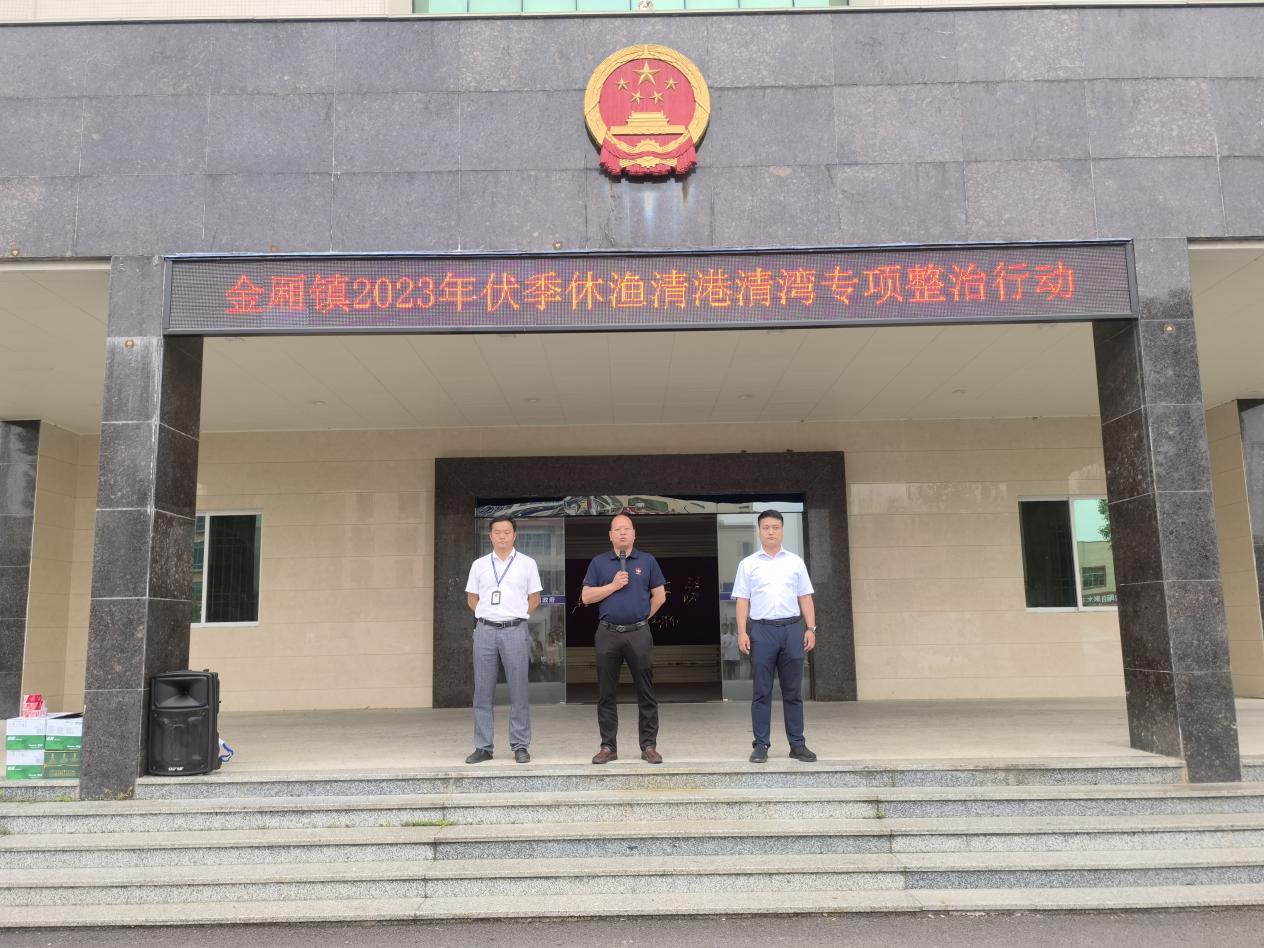 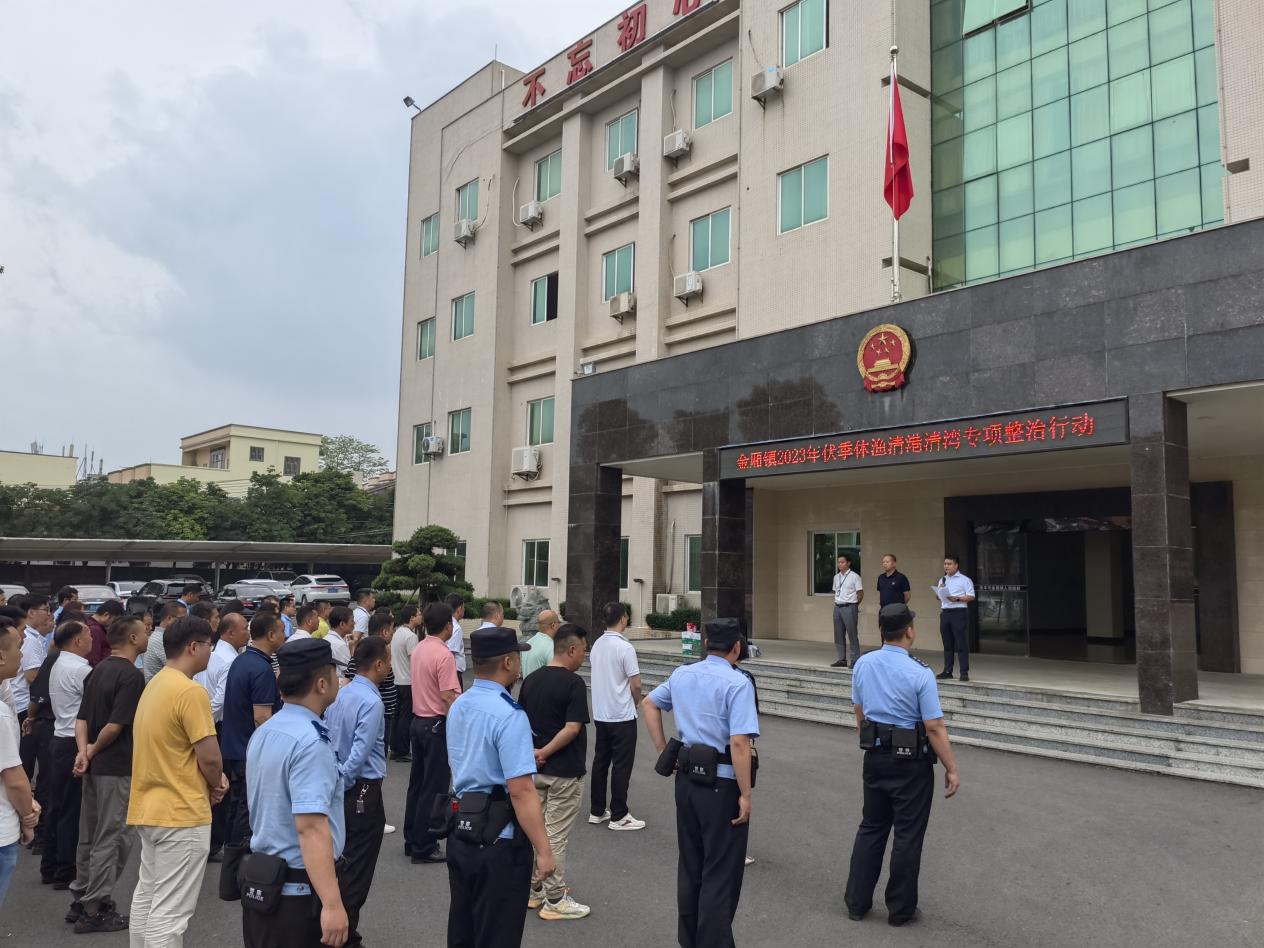 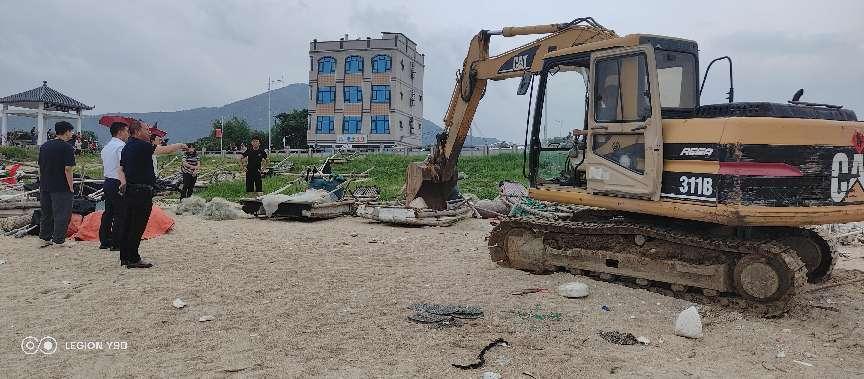 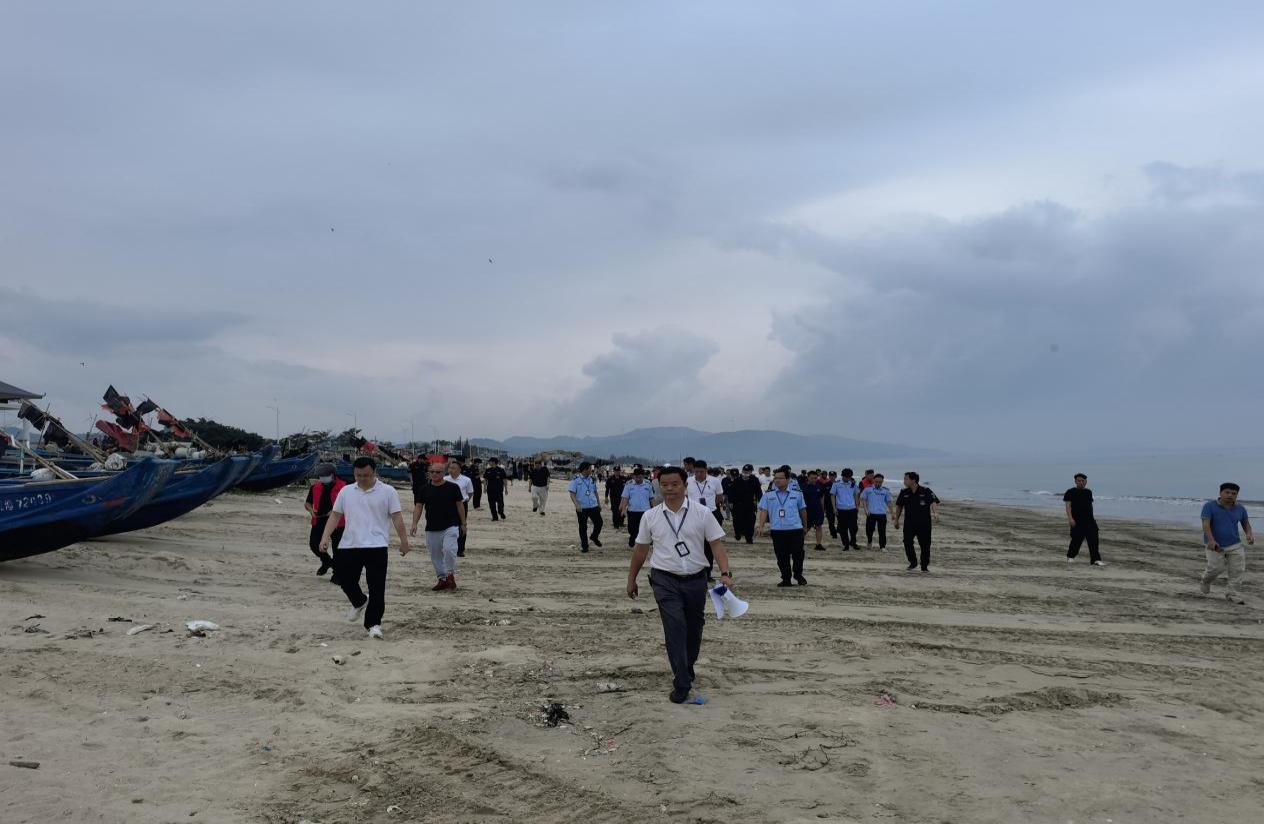 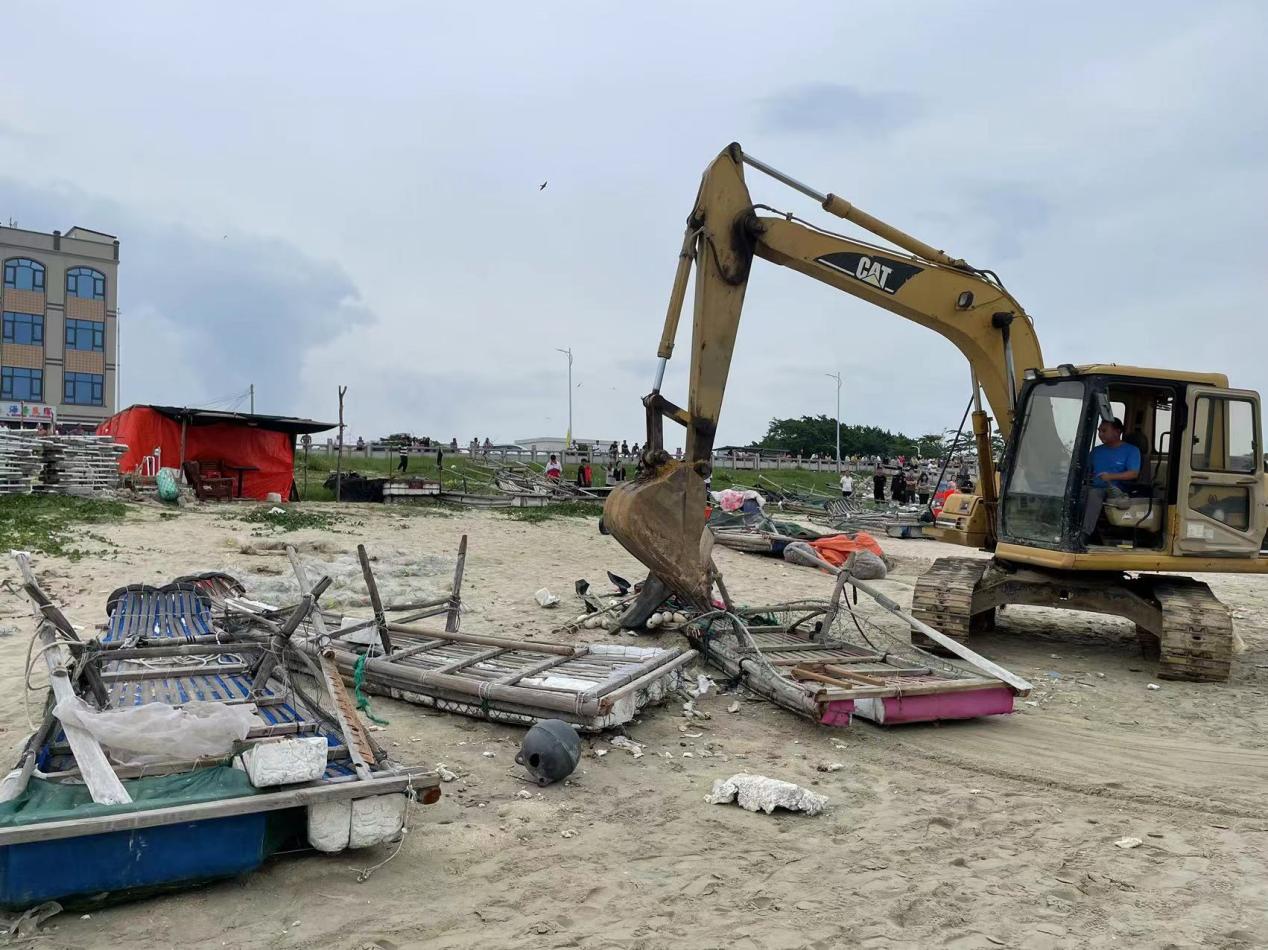 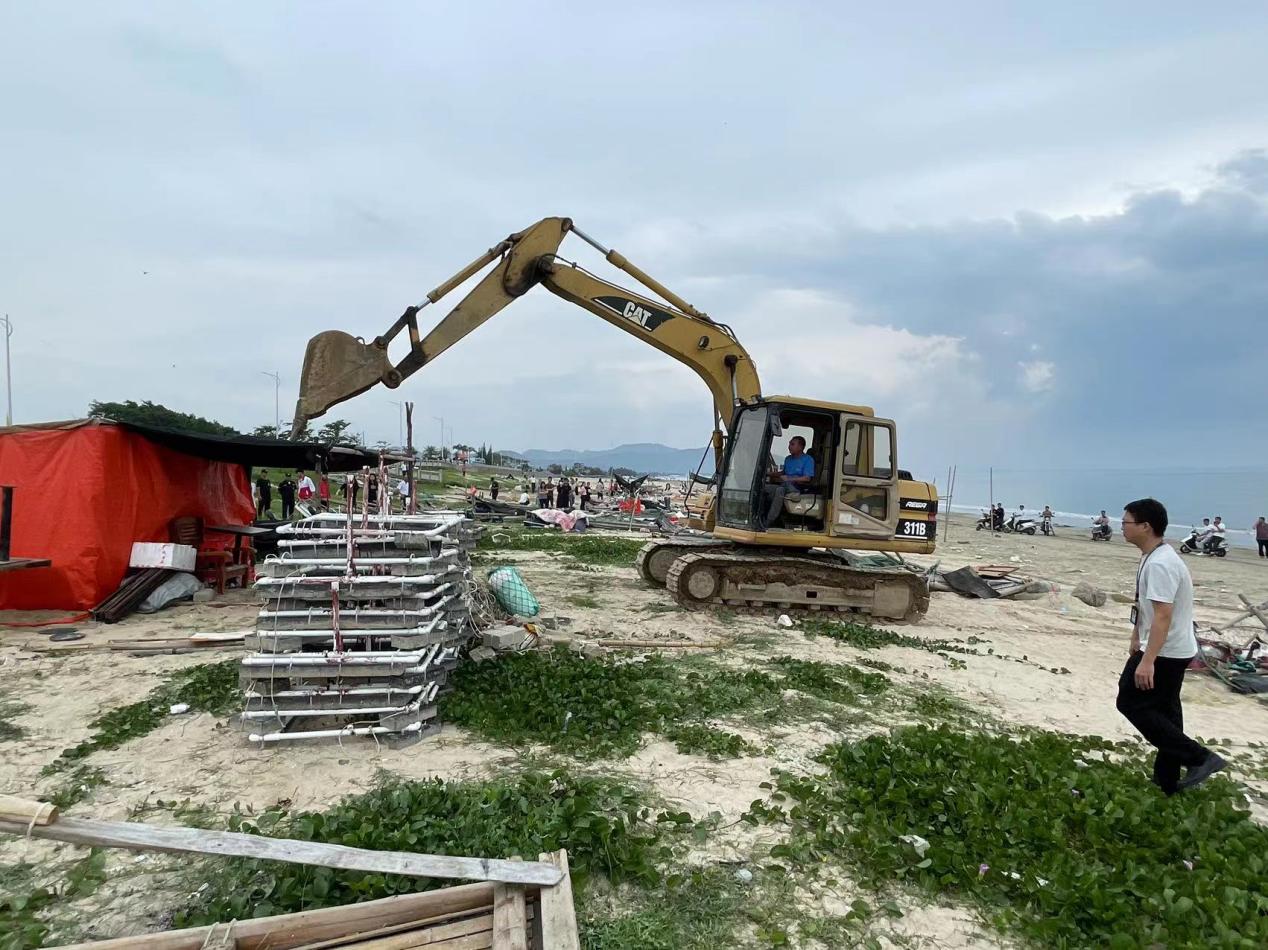 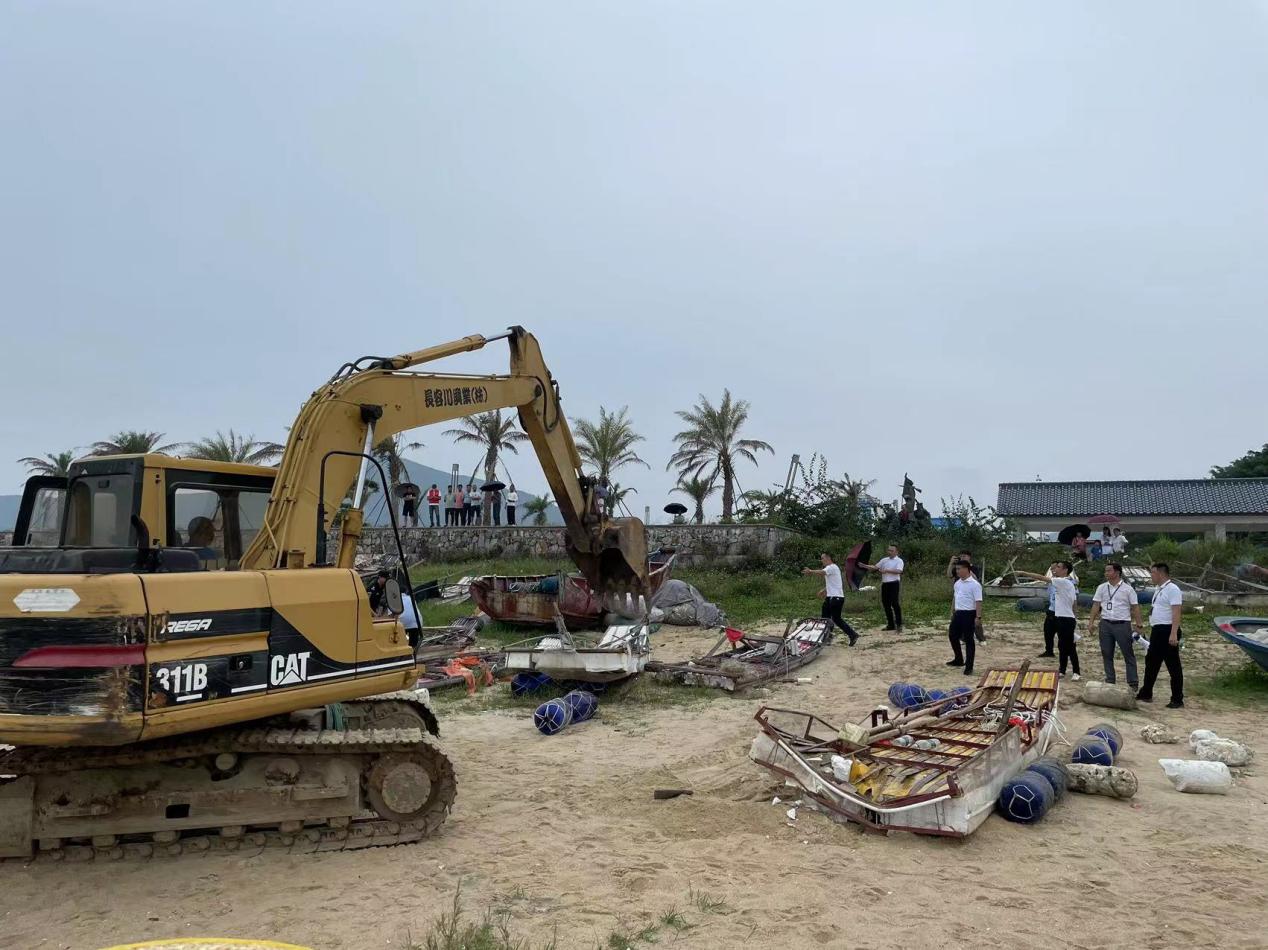 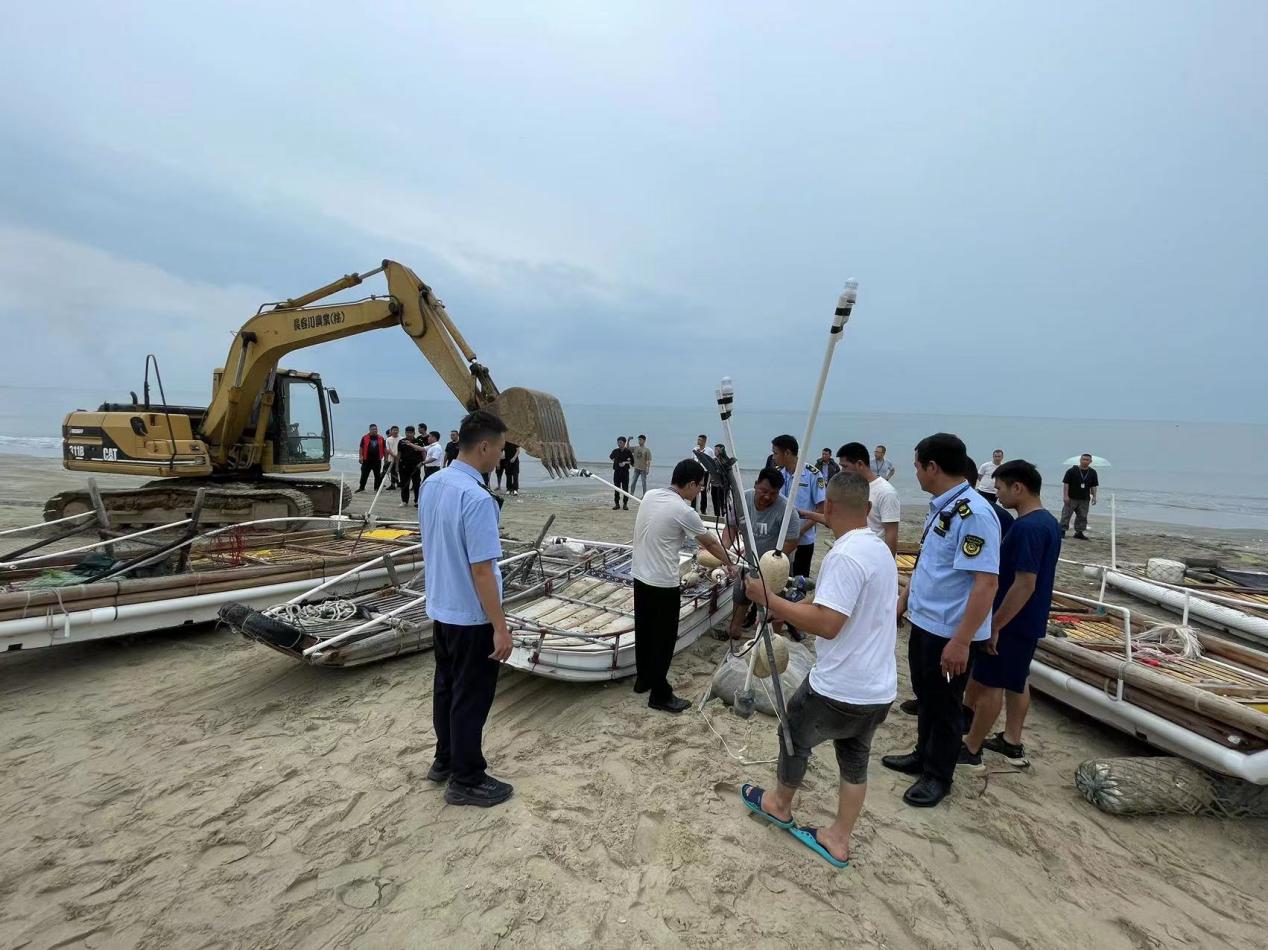 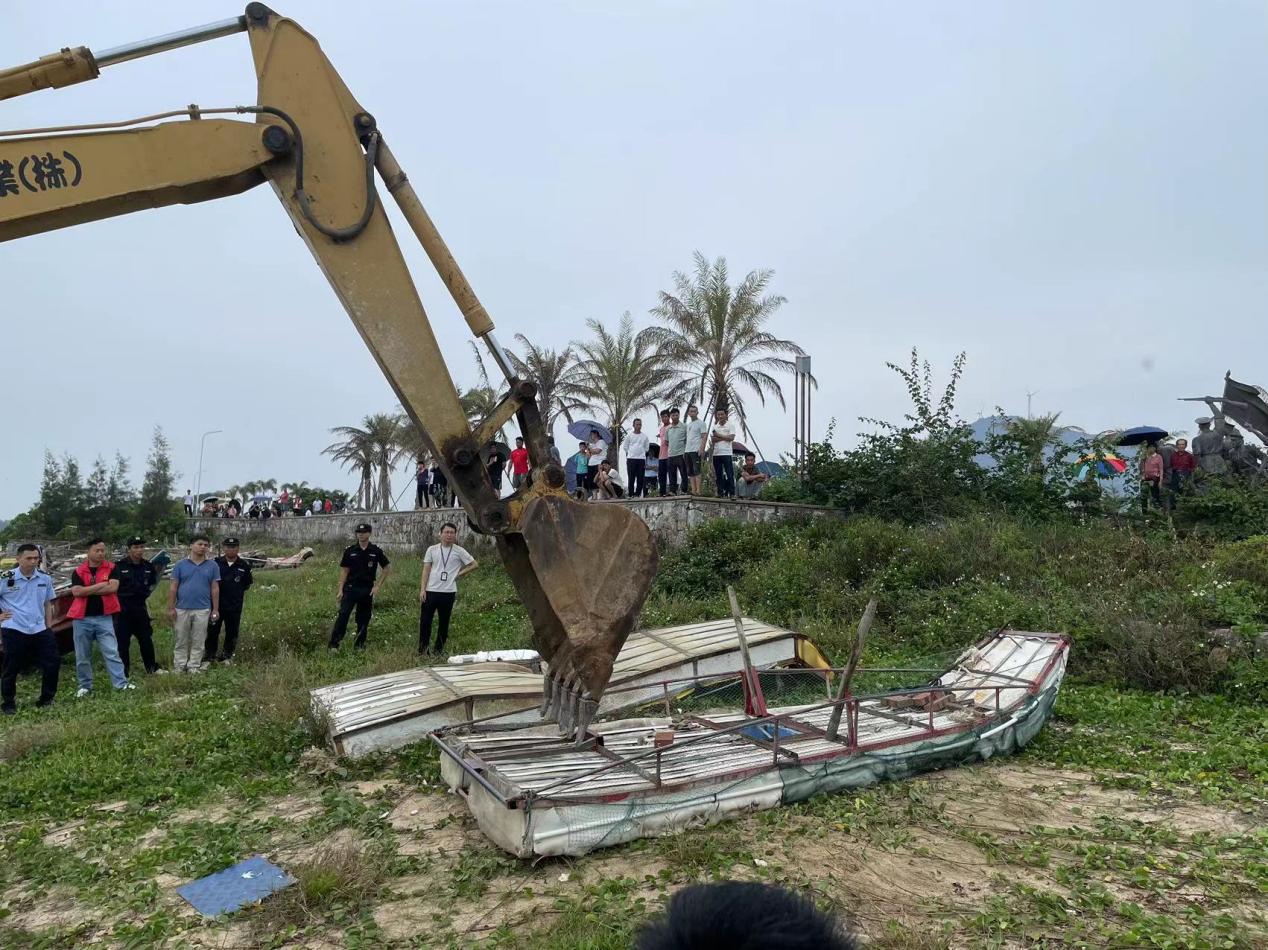 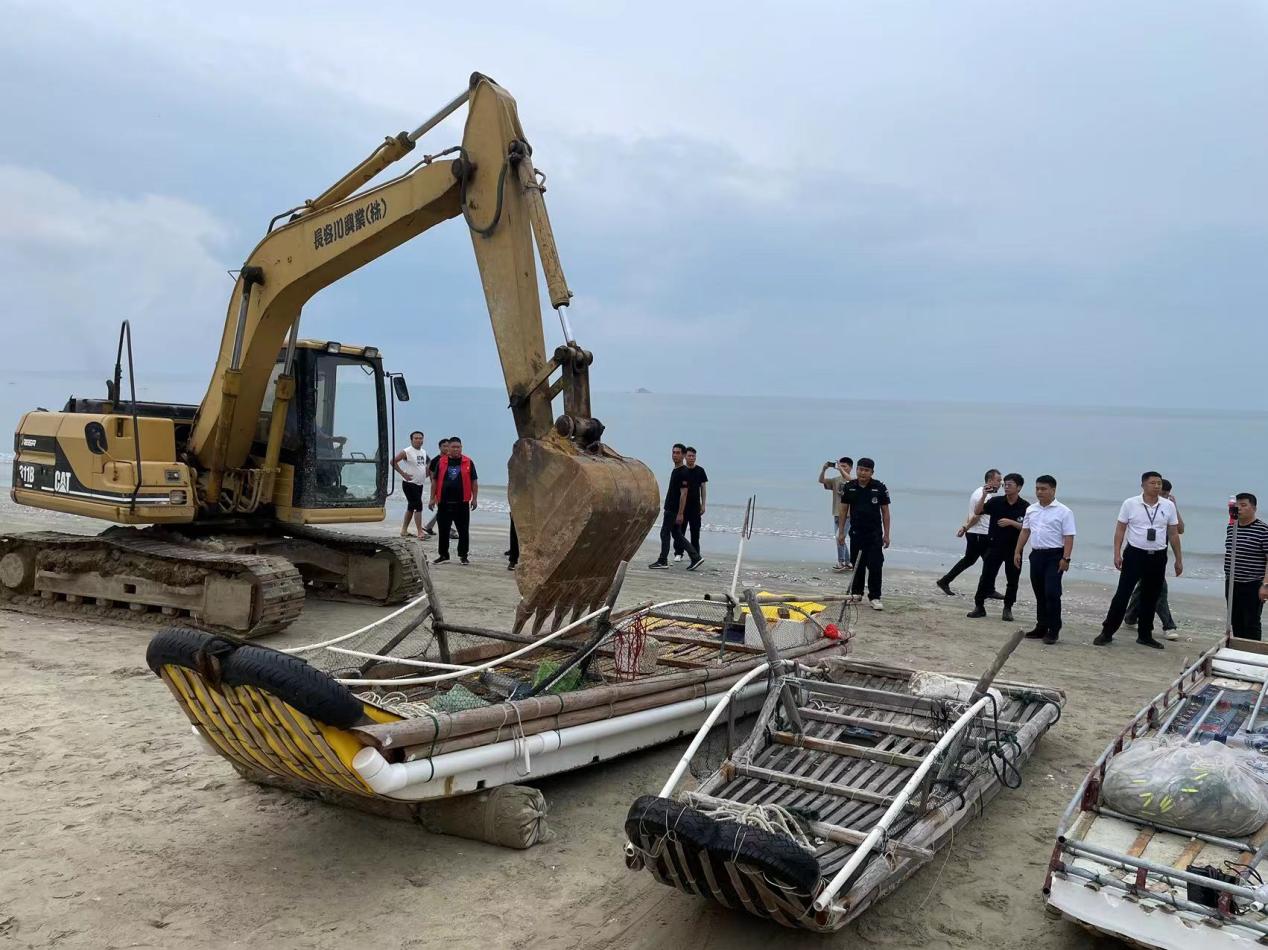 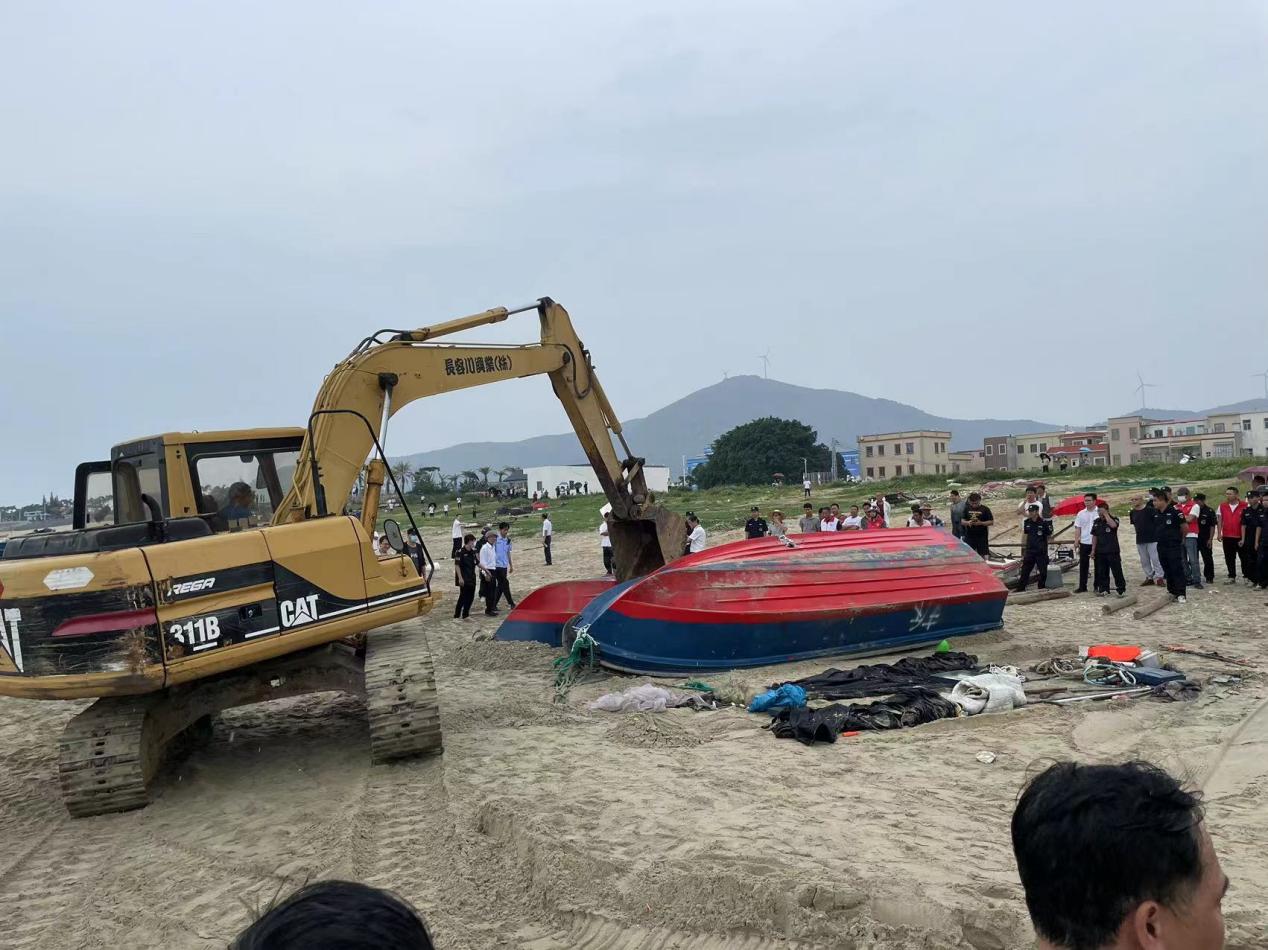 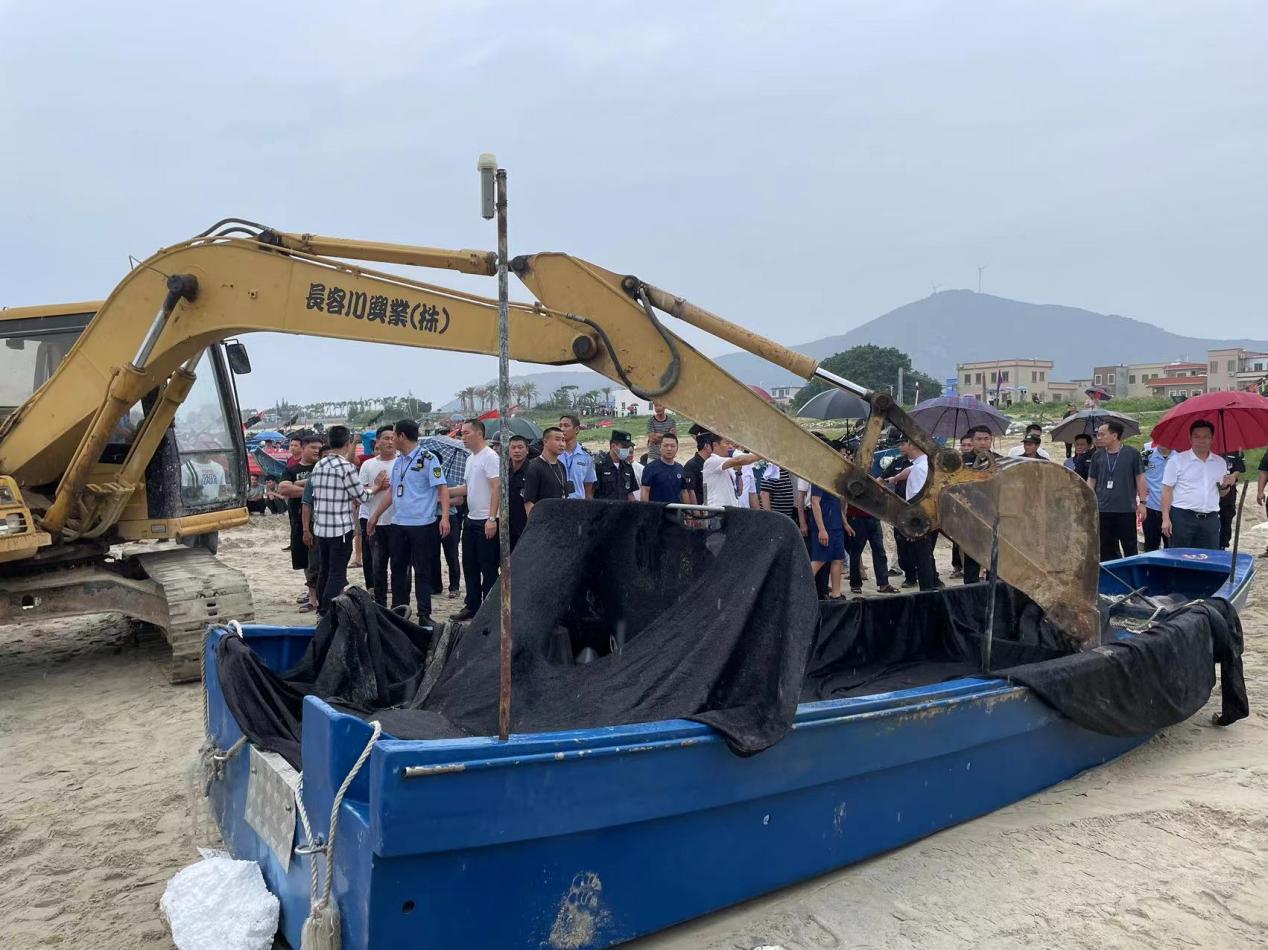 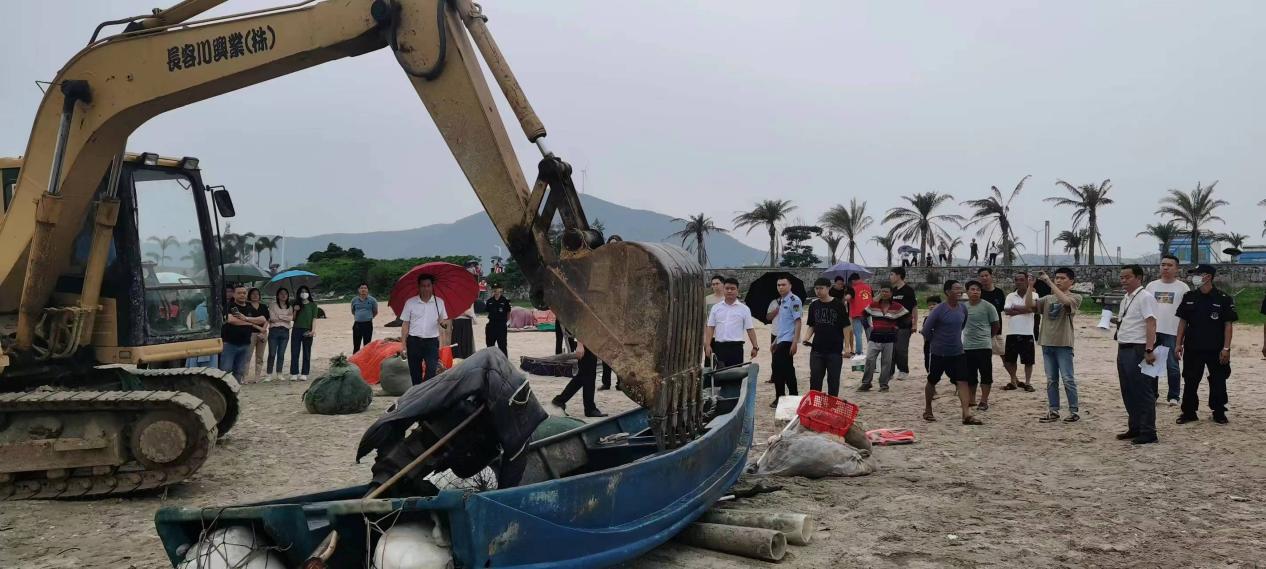 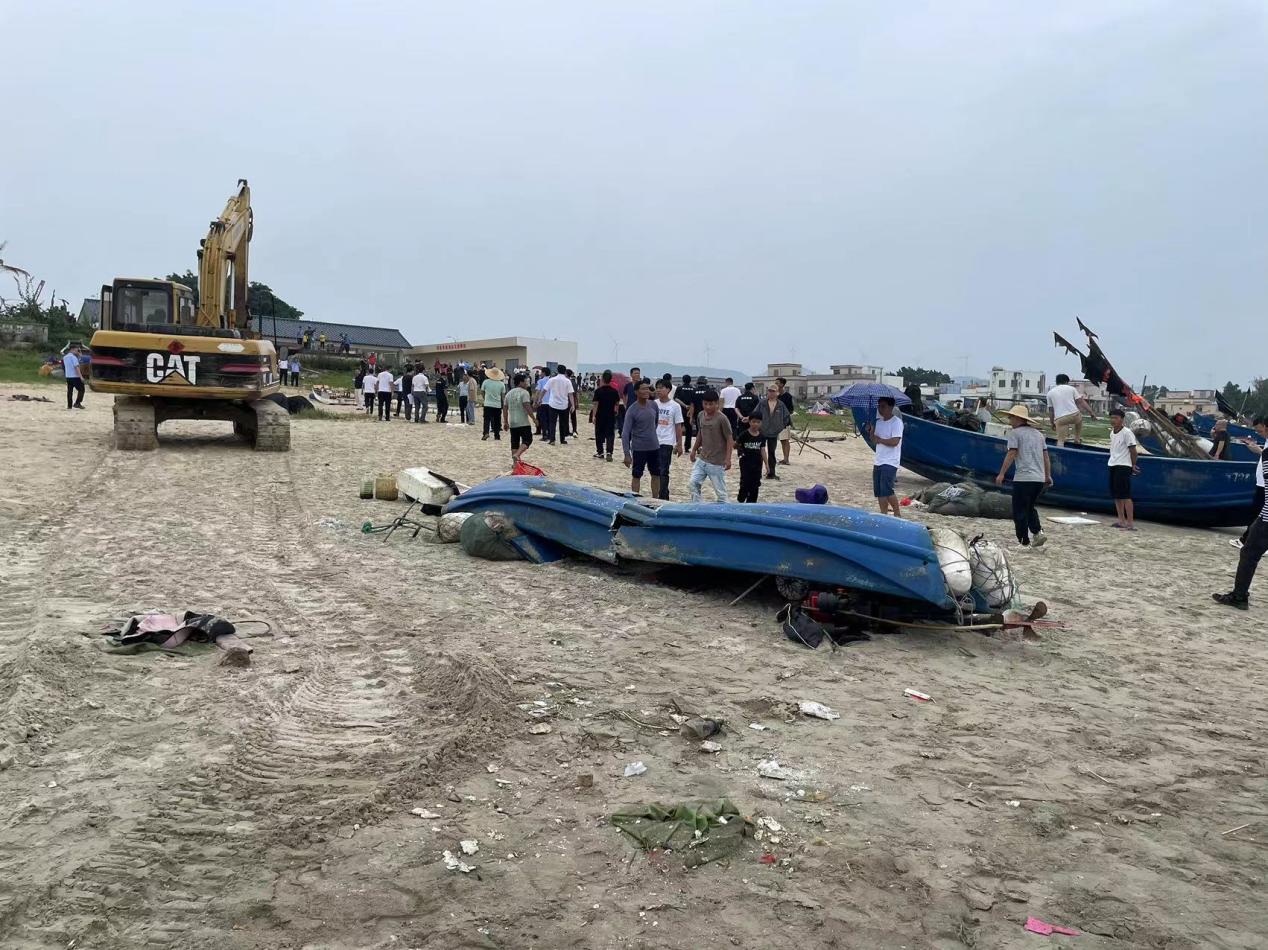 